Ո Ր Ո Շ ՈՒ Մ
04 մարտի 2021 թվականի   N 379   ՎԱՆԱՁՈՐ ՀԱՄԱՅՆՔԻ ՂԵԿԱՎԱՐԻ 2021 ԹՎԱԿԱՆԻ ՀՈՒՆՎԱՐԻ 15-Ի  «ՎԱՆԱՁՈՐ ՀԱՄԱՅՆՔԻ ԳՆՈՒՄՆԵՐԻ ՊԼԱՆԸ ՀԱՍՏԱՏԵԼՈՒ ՄԱՍԻՆ» ԹԻՎ 32 ՈՐՈՇՄԱՆ ՀԱՎԵԼՎԱԾՈՒՄ ԼՐԱՑՈՒՄՆԵՐ ԿԱՏԱՐԵԼՈՒ ՄԱՍԻՆ  Հիմք ընդունելով հաստատված եռամսյակային բաշխումները և հաշվի առնելով գնումների պատասխանատու ստորաբաժանման կողմից ներկայացված գնման առարկաների բնութագրերի նախագիծը,  ղեկավարվելով «Տեղական ինքնակառավարման մասին» ՀՀ օրենքի 35-րդ հոդվածի 1-ին  մասի 24-րդ կետով, «Գնումների մասին» ՀՀ օրենքով, ՀՀ կառավարության 2017թ ապրիլի 13-ի «Գնումների պլանի ձևը, դրա լրացման, հաստատման և հրապարակման կարգը հաստատելու մասին» թիվ 390-Ն որոշմամբ հաստատված թիվ 3 հավելվածով՝ որոշում եմ.Վանաձոր համայնքի ղեկավարի 2021  թվականի հունվարի 15-ի «Վանաձոր համայնքի գնումների պլանը հաստատելու մասին» թիվ 32 որոշման հավելվածում կատարել լրացում՝ համաձայն հավելվածի։ՀԱՄԱՅՆՔԻ ՂԵԿԱՎԱՐ`   ՄԱՄԻԿՈՆ ԱՍԼԱՆՅԱՆՃիշտ է՝ԱՇԽԱՏԱԿԱԶՄԻ  ՔԱՐՏՈՒՂԱՐ					 	 Ա.ՕՀԱՆՅԱՆ
ՀԱՅԱՍՏԱՆԻ ՀԱՆՐԱՊԵՏՈՒԹՅԱՆ ՎԱՆԱՁՈՐ ՀԱՄԱՅՆՔԻ ՂԵԿԱՎԱՐ
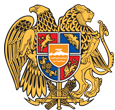 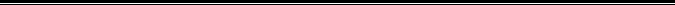 Հայաստանի Հանրապետության Լոռու մարզի Վանաձոր համայնք
Ք. Վանաձոր, Տիգրան Մեծի 22, Ֆաքս 0322 22250, Հեռ. 060 650044, 060 650040 vanadzor.lori@mta.gov.am, info@vanadzor.am